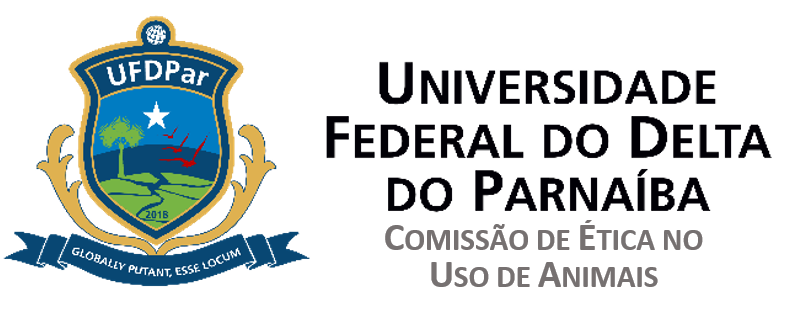 DECLARAÇÃO DE CIÊNCIA DE PARTICIPAÇÃO EM PROJETO DE PESQUISADeclaro para os devidos fins, que eu ********************, estou ciente da minha participação no Projeto de Pesquisa intitulado: “***************”, Coordenado pelo Prof. (a) Dr. (a) *********************, do departamento *******/*****/UFDPar, estando este de acordo com as normas propostas por esta Comissão e pela Legislação vigente.(Nome e assinatura do Colaborador)(Nome e assinatura do Coordenador)Parnaíba-PI, **/**/2020.